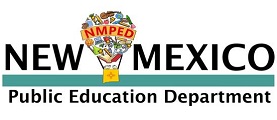 Performing Arts Endorsement Licensure ChecklistCoursework Accepted or Degree Conferred in:       Music Theatre (No exam required) Dance (No exam required) All the above must be with a concentration in one of those areas
Documents Required-Beginning Teachers Official sealed transcripts - (24-36 semester hours) AND Passage of CKA in Music (passing score 220 if coursework is in Music)
Documents Required-Adding on an Endorsement to a teaching license Official sealed transcripts – 24-36 semester hours (12 hours must be upper division) OR Passage of CKA in Music (passing score 220 if coursework is in Music)http://www.nmta.nesinc.com/TestView.aspx?f=HTML_FRAG/NT504_TestPage.html  Current Teaching License from Out of State or Country which reflects endorsement area in which educator is applying forFor office use only: Email sent requesting:       Endorsement Added  Comments:      Licensee’s Name:                                         File Number:                 Application Date:          Issue/Review Date:      Consultant’s Name: License Type:                